Date Signature DESCRIPTION DÉTAILLÉE DU PROJETMaximum 5 pages en Arial 11 (tout dépassement entrainera l'élimination de la candidature)Cette description doit comprendre les parties suivantes :1. Contexte du projet2. Résultats déjà obtenus par le candidat et/ou l'équipe d'accueil3. Objectifs du projet4. Méthodologie5. Personnel impliqué dans l'encadrement du.de la candidat.e6. Calendrier prévisionnel 7. Résultats attendus - Retombées pour le domaine de la néphrologieCV DU OU DE L'ENCADRANT.EMaximum 2 pagesCINQ PUBLICATIONS SIGNIFICATIVES DE L'ENCADRANT sur les 10 dernières annéescinq publications significatives de l'équipe sur les 10 dernières années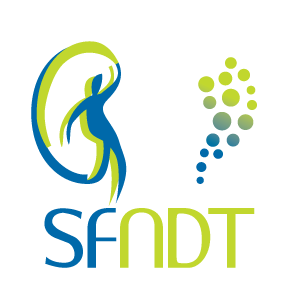 GRATIFICATIONS MASTER M2 SCIENTIFIQUEDossier de candidatureENCADRANT.EENCADRANT.EENCADRANT.EENCADRANT.ENom, PrénomCourrielNuméro de téléphonePoste actuelAdhésion à la SFNDT à jourAdhésion à la SFNDT à jour Oui NonEQUIPE D'ACCUEILEQUIPE D'ACCUEILNom de l'Unité de RechercheNom du Directeur de l'UnitéNom de l’équipe de rechercheAdresse PROJETPROJETTitreDates prévues du stageTutelle gestionnaire